Oggetto: Dichiarazione ai sensi del D.P.R. n. 445 del 28/12/2000 percorsi da attivare nell’ambito della Circolare per la realizzazione di percorsi di istruzione e formazione professionale (IeFP) in co-progettazione per l’a.f. 2023/2024 ai sensi del punto 6 del paragrafo 2.4 delle “Linee guida per la realizzazione dei percorsi di istruzione e formazione professionale (IeFP)” e Istanza di autorizzazione all’Avvio anticipato delle attività ante domanda di ammissione al  finanziamento sotto esclusiva responsabilità del Soggetto realizzatore.Il/La sottoscritto/a …………………………………….……….……… nato/a a ………….……….……………. (….)  il …………………... , Codice Fiscale	, in qualità di Rappresentante Legale dell’Ente realizzatore ………………………………………………Codice Accreditamento (CIR) ………………….……… , Codice Fiscale	, Partita IVA …...……..…….……………… , con Sede Legale in ….………….…….……….……………. (….) , Via/Piazza ..……………..………..…………...… n. ……. , Tel. ………………………………….…… , Fax	……………………………,E-mail ……….…………………..………………………………… , PEC……………..	,in riferimento alla Circolare sopra specificata, in qualità di Soggetto realizzatore, avvalendosi delle disposizioni in materia di autocertificazione e consapevole delle sanzioni penali previste dal D.P.R. n. 445 del 28/12/2000, in caso di dichiarazioni mendaci, sotto la propria personale responsabilità DICHIARAdi voler attivare nell’ambito della Circolare in co-progettazione i seguenti corsi per il a.f. 2023/2024, come indicati nella tabella sottostante:Tabella A.1*Indicare tutti i percorsi formativi che si intende proporre a valere sulla CircolareALTRESÌ DICHIARAconsapevole di quanto disposto all’ art. 6 della Circolare di voler attivare sotto la propria responsabilità nelle more dell’atto di ammissione e dunque assumendosi ogni responsabilità nel caso di mancata concessione del finanziamento, sollevando l’Amministrazione regionale da ogni responsabilità, i seguenti corsi per l’a.f. 2023/2024, come indicati nella tabella sottostante:Tabella A.2che il modello utilizzato per la presente dichiarazione è perfettamente conforme alla versione messa a disposizione dal Dipartimento dell’Istruzione, dell’Università e del Diritto allo studio allegato alla Circolare.Si autorizza il trattamento dei dati forniti ai sensi del D.Lgs. n. 196/2003 e s.m.i.Data ………………………………..Timbro del Beneficiario e firma del Rappresentante Legale(sottoscritta ai sensi del D.P.R. n. 445/2000 e s.m.i. con allegato documento di identità)…………………………………………………………OVVEROFirma digitale del Rappresentante Legale o altro soggetto munito di poteri di firma*FIRMATO* obbligo della presentazione del documento di riconoscimento in corso di validità assolto implicitamente con l'apposizione della firma digitale, ai sensi del combinato disposto di cui agli articoli 38 e 47 del D.P.R. n. 445/2000 e s.m.i. e 65, comma 1, lettera a) del D.Lgs. n. 82/2005 e s.m.i.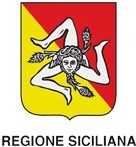 Regione SicilianaDipartimento dell’Istruzione, dell’Università e del Diritto allo studioViale Regione Siciliana, 33 90145 – Palermo (PA)Denominazione corsoFigura professionale (Profilo e indirizzo)N. AllieviComune sede corsoIndirizzo sede corsoDenominazione corsoFiguraprofessionale (Profilo e indirizzo)SezioneComune sede corsoIndirizzo sede corsoArea SNAI / Comune montano (Si/No)N. allieviPresenza allievi disabili (Si/No)Data presunta di avvio corso